These charts  ARE NOT REQUIRED but may be used to track and record your work, and as a basis for your application / report. There are six charts, 1-4 and 4a, and 5.(1) Leadership 		Candidate StatusChoose the Mandatory and at least one leadership area below and describe concrete steps for improvement for creation of plan and/or taking charge of segments of plan.Choose Mandatory		Analysis done and 		Concrete plan for improvements   and one other			Noted below				planned and noted below		(2) Environmental Justice Assessment		Candidate StatusUse spaces in table to confirm action, provide basic details, and add additional space when needed.(3) Justice Ministries/Partnership Assessment Candidate StatusConsider all columns belowUse spaces in table to confirm action, provide basic details. Add additional pages if not already contained in your application.(4) The Action Plan					 Candidate StatusConsider issue in left column, respond in brief in right column.Issue  							Response 		(4a) The Action Plan					 Candidate Status		Consider issue in left column, respond in brief in right column.Issue  			Response 		(5) Categories of EJ Work Possible		 Candidate Status	SPECIFIC CRITERIA RELATED TO E.J. PROJECTS BASED ON CATEGORY OF PROJECT.  ( actual projects may be a combination of categories. In this case, they must fulfill the requirements of all the relevant categories.)  GS team diversity (other than age)Youth and Young Adult ParticipationInvolving congregational leaders outside GS teamRole of partner groupsMandatoryUU identity and spirituality ground and affect this work.Made a good faith attempt in all belowsources used outside the congregation?discoveries important to your context Implications for action plan	analyzed environmental, economic, and environmental health effects of some of congregation’s key operations and policiesexplicitly talked about the race, class, and gender aspects of the congregational impactslearned about wealth and poverty and environmental justice conditions in your communitystarted local and traced out to larger impactsDescribe process to explore congregation’s justice ministriesDiscoveries? Synergies? Opportunities?Impact of discoveries on action planWork done or needed in congregation to be multiculturally-equipped as partnersHow UU identity and spirituality ground and affect this work.Prior to Plan, How collaborative in congregation?Prior to Plan, How collaborative in community?Appropriate Integration of environmental justice in various action plans?Requirements met for which category of environmental justice?Collaborative leadership?Addresses systemic issue or provides support? How important an issue?Desired outcome, and who benefits?How adequate a response to need? And appropriate for size and resources of congregation?Reflects empathy and understanding of issue from perspective of people impacted?Other?written plan listening and discernment process with the entire congregation. goals for each aspect of the Action Plan with some qualitative and quantitative indicatorsdescribes particular processes by which feedback and discernment will happenways to process feelings and experiences as well as ethical and theological reflection  listening and discernment process with people and/or groups outside of the congregation with specific mutual evaluation Congregational celebration of what was learnedOther?1. SPECIES EQUITY Honoring the integrity and inherent worth of all beings, and preserving and protecting the ecosystems of which they are a part.requirements met how?2. INTER-GENERATIONAL EQUITY Conserving, preserving, and restoring natural resources, eco-systems, and environmental “goods and services” such that future generations have as least as much access and enjoyment as we do now.   requirements met how?3. EQUITY AMONGST HUMANS IN BENEFITTING EQUITY AMONGST HUMANS (as individuals, communities, and nations) IN BENEFITTING FROM the extraction and use of natural resources, environmental “goods and services”, economic development, and in the enforcement of laws related to this.requirements met how?4. EQUITY AMONGST HUMANS  IN BEARING THE RISKS AND BURDENSEQUITY AMONGST HUMANS  (as individuals, communities, and nations) IN BEARING THE RISKS AND BURDENS of natural resource depletion, pollution, and economic development and in the enforcement of laws related to thisrequirements met how?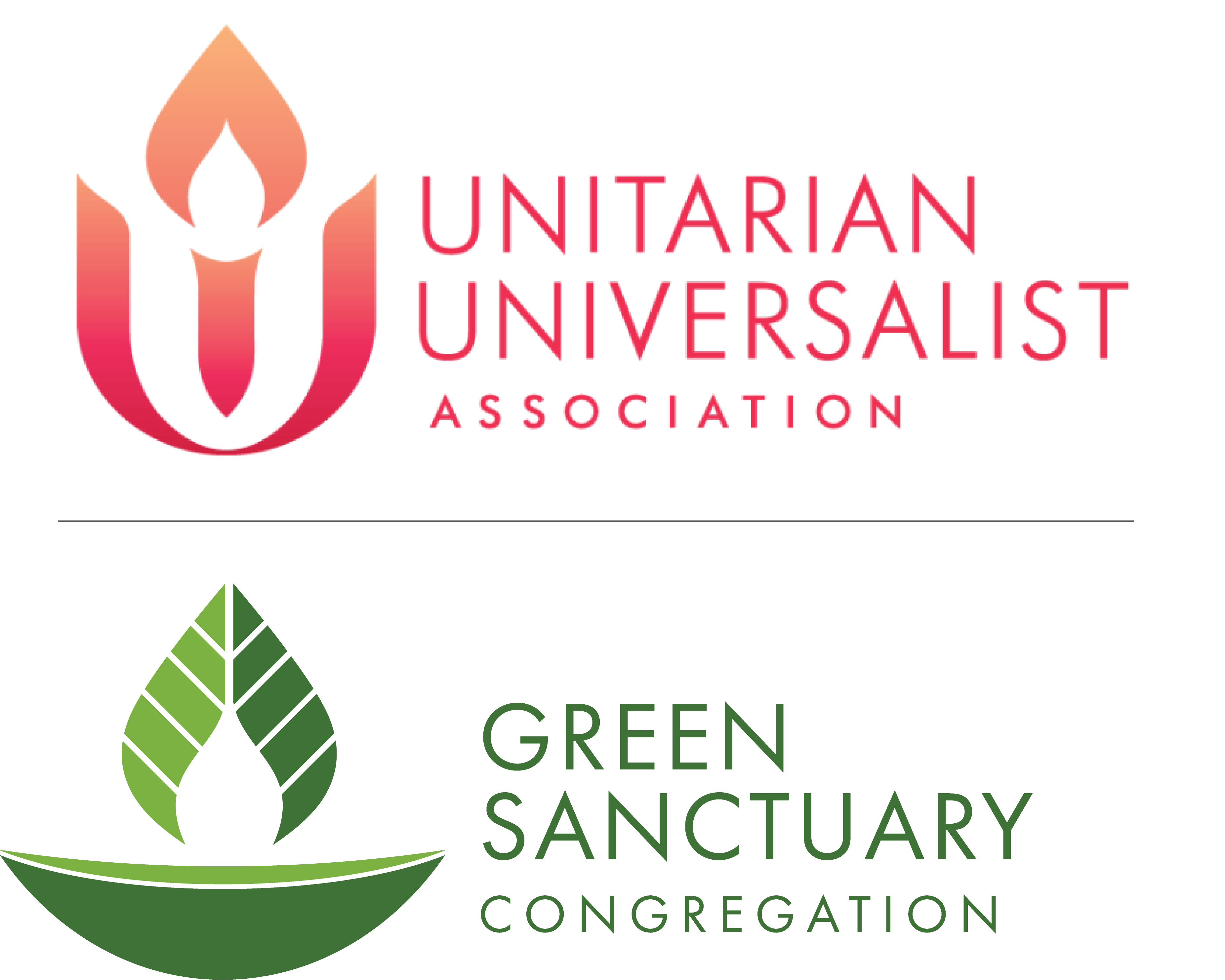 